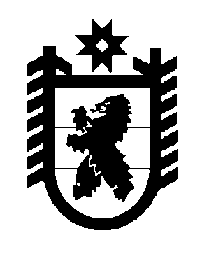 Российская Федерация Республика Карелия    ПРАВИТЕЛЬСТВО РЕСПУБЛИКИ КАРЕЛИЯРАСПОРЯЖЕНИЕот 27 февраля 2014 года № 100р-Пг. Петрозаводск В целях обеспечения деятельности в Республике Карелия детского телефона доверия:Одобрить дополнительное соглашение к Соглашению между Правительством Республики Карелия и Фондом поддержки детей, находящихся в трудной жизненной ситуации, об обеспечении деятельности на территории Республики Карелия детского телефона доверия (службы экстренной психологической помощи) с единым общероссийским телефонным номером от 7 сентября 2010 года № 54/03 и поручить подписать его заместителю Главы Республики Карелия – Министру здравоохранения и социального развития Республики Карелия Улич Валентине Васильевне.             ГлаваРеспублики  Карелия                                                             А.П. Худилайнен